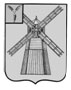 АДМИНИСТРАЦИЯ ПИТЕРСКОГО МУНИЦИПАЛЬНОГО РАЙОНА САРАТОВСКОЙ ОБЛАСТИР А С П О Р Я Ж Е Н И Еот 21 января  2016 года  № 7-рс. ПитеркаО признании утратившим силу  распоряжения главы Питерской районной администрации от 1 июня 2006 года № 61-р Руководствуясь Уставом Питерского муниципального района, признать утратившим  силу   распоряжение  главы Питерской районной администрации от  1 июня 2006 года № 61-р «О комиссии при Питерской районной администрации по обеспечению безопасности дорожного движения».Глава  администрациимуниципального района                                                                             В.Н. Дерябин